GAIL DAV MODEL SCHOOL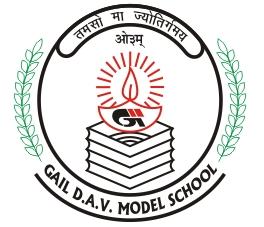 (A Co-educational English Medium Primary School)GAIL Vihar, Dibiyapur, Auraiya (UP)-206244.Phone No.: 05683-297455, 9749434663 	E-mail id : davgailvihar@gmail.comWeb site: www.gaildavdibiyapur.org APPLICATION FORM FOR WALK-IN-INTERVIEW                   FOR THE POST OF PRT / NTRoll No. (To be given by Office):______________ ____________ ______________   	  Post applied for 	 	: ____________________________________________________   	 Name (in block letter) 	 	: ____________________________________________________   	 Father’s Name/Husband’s Name 	: _____________________________________________________   	 Date of Birth 	 	: _____________________________Age (as on 31.03.2021):-________________________ 	 Address with contact nos.  	: _____________________________________________________________________________  	  	  	______________________________________________________________________________  	  	  	Phone No. : ________________________Mob. No._______________________________  	 	 	E- mail ID ____________________________________________________________________ 	 Educational Qualification: 	 	 	 	 	 	 	 	  	 	 Contd…2.. - 2 -  Working Experience: [Current Job First] Any other information related to the post applied for:_________________________________________________________________  	 	________________________________________________________________  Publication if any, to your credit 	: ______________________________________________________________________  (May attach separate sheet if required) 	  Experience of attending in-service Programmes as participant/ Resource Person: 	 	 	  Details of salary last drawn:  Other interests (Physical/Co-curricular/Social, etc with achievements, if any): _________________________________________________________________________________________________________  _________________________________________________________________________________________________________  Notice period required if selected: ______________________________________________________________________ I __________________________ solemnly declare that the statements made by me are correct to the best of my knowledge and belief. Date:________________  Place:_______________ 	Signature of the candidate ----------------------------------------------------------For Office Use ----------------------------------------------------------------------------------- Documents Checked By: 						Verified By: Signature & date 		   Name 		Name   Designation 		Designation Paste your duly attested PP size photographExam passed  (Please tick)YearBoard/UniversityObtainedmarksTotalMarks%ageDivisionMain Subject/(s)Regular  /PrivateMatric /SecondaryHr. Sec. / Sr. Sec./Inter / PUCB.A./B.Sc./B.ComM.A./M.Sc./M.ComB. Ed.N.T.T.CTETSTET Any other QualificationName of the School/ Institution withaddressMedium of instructions Post heldPeriod (Date format)Period (Date format)Total Years &MonthsClass & Salary/Pay Reason for Name of the School/ Institution withaddressMedium of instructions Post heldPeriod (Date format)Period (Date format)Total Years &MonthsSubject taught / Nature of Job scale leaving job Name of the School/ Institution withaddressMedium of instructions Post heldFrom To Total Years &MonthsSubject taught / Nature of Job scale leaving job Particulars of the programme such as Seminars, Workshops etc.  	In what capacity  	PerFrom  iod To Organised by Remarks if any Name of Insti./Organisation Month Pay Scale Basic Allowance Gross Salary 